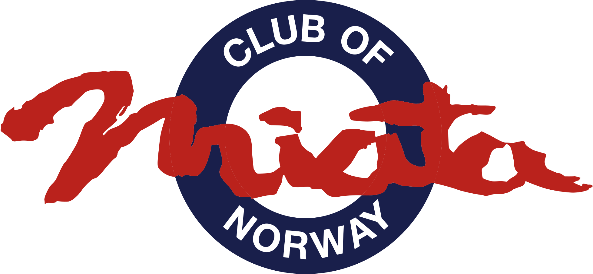 Guide og retningslinjer for 
arrangement av sommerturSommerturen er årets høydepunkt for medlemmene av Norsk MX-5/Miata Klubb. For å gjøre jobben med å arrangere sommerturen enklere og ryddige har vi laget denne guiden.OmrådetOfte er det en lokalavdeling som tar på seg å arrangere i sitt område, og er dermed rimelig godt kjent i utgangspunktet. Man har allerede en viss ide om fine veier og ruter. Men det skjer også at mer virkårlige medlemmer påtar seg å arrangere turen i et gitt område av landet som ikke naturlig dekkes av noe lokallag. Da er det naturlig nok noe mer jobb på dette punktet. Da må man sette seg ned med kart over det aktuelle området og prøve å finne aktuelle ruter. Disse må man så tidlig som mulig i prosessen prøvekjøre. Både fordi det man ser på kartet og det man opplever i bilen kan være to forskjellige ting, men også for å sjekke veistandarden. Bilene våre er ganske forskjellige, grusdekke og eventuelle problemer for lave biler må avdekkes. Som regel er landskapet norske landeveier går igjennom ganske flott, men det er også en god grunn til å kjøre gjennom. Med dagens digitale kart får man ofte en ganske god angivelse av hvor lang tid det er fra A til B, men test av ruta kan for det første avdekke noe annet, men man skal også tenke på at det tar en del lengre tid gjennom ruta med mange biler, legge inn tissepauser og eller andre muligheter for stopp enten for enkel mat og drikke og evt bensinpåfylling, og dette for et sted som kan romme ca 50 MX-5. Det er også viktig å tenke normal sikkerhet.Viktig for valg av område og ruter er også fasiliteter for overnatting, dvs hoteller. Det er hovedsakelig tre måter å arrangere kjøreruter og overnatting på. En er at medlemmene samles og bor på ett hotell, og kjørerutene går fra og til dette ene hotellet. En annen måte er å begynne på ett hotell for så å kjøre utvalgt rute videre til neste hotell neste dag osv. Den tredje varianten er en kombinasjon av disse. Det er sikkert argumenter både for og imot alle tre variantene, men man må bare ta en samlet vurdering av hva som passer området best, tilgang på hoteller, hotellenes egnethet og hvor det ligger an til de beste kjørerutene. Styret vil alltid forsøke å være til hjelp for arrangørkomiteen, og spør gjerne styret.Kostnader og finansieringSommerturen skal i utgangspunktet være selvfinansierende. Det vil si at utgiftene skal finansieres av deltageravgift og sponsing. Klubben skal ikke måtte betale utgifter underveis eller etterpå fordi det ikke er avklart hvem som skal betale eller hvordan.Det man må gjøre er å skaffe seg oversikt over hvilke utgifter arrangementet har, og hvilke inntekter man får i form av sponsing. Så tar man en samlet vurdering av kostnad ifht opplevd verdi for medlemmene om hva som skal være med. Sponsing vil ikke dekke alle utgiftene, og øvrige utgifter må dekkes gjennom deltageravgiften. Det er da viktig at man ikke ryker på ytterligere utgifter etter at deltageravgiften er beregnet og innbetalt fra medlemmene. Det er selvfølgelig også mulig å gjøre deler av arrangementet frivillig og dermed legge opp til at deltagerne selv betaler der og da.Lokale Mazdaforhandlere er ofte villig til å sponse for eksempel en lunsj hvis vi svinger innom dem. Mazda Motor Norge har tradisjonelt ønsket å være med og sponse med enten lunsj eller middag, og kanskje også med noen Mazda-artikler. NB!: Alle henvendelser fra klubben til Mazda Motor Norge skal gå gjennom klubbens kontaktperson i styret. Arrangørstaben står fritt til å kontakte lokale Mazda-forhandlere. Klubben bruker å sponse årsmøtemiddagen (dvs middag lørdag) med 35 000. Klubben bruker også å avholde årsmøte på lørdagen på sommerturen, og vi vil ha behov for et par timer og et litt stort møterom til dette formålet. Noen ganger er det mulig å få leie av dette møterommet med på kjøpet når man forhandler rommene med hotellet, men det er ikke alltid det går. Men vi er som kjent ikke et stort firma med masse penger så det er ønskelig om arrangøren forsøker å få leid dette rommet billigst mulig. Klubben betaler evt leie.Vi har som policy at deltagerne mottar hver sin T-skjorte gratis (både sjåfør og kartleser). Om arrangørstaben ønsker å ordne denne selv er opptil dem, men styret kan også være behjelpelig med dette via vår faste leverandør.Framdrift og bistandNår man har satt opp en plan og et budsjett for arrangementet tar man kontakt med styret slik at styret kan kvalitetssjekke og gå god for videre fremdrift. Dette også fordi klubben via styret til dels er involvert økonomisk for å sikre klubbens gode rykte og ikke vil risikere å måtte rydde opp i ettertid med klubbens, og dermed medlemmenes penger. Det er derfor viktig at det en løpende dialog mellom arrangørstaben og styret. Styret vil også være behjelpelig med all mulig støtte til arrangørstaben.PåmeldingDet er fornuftig med en relativt tidlig forhåndspåmelding eller bindende påmelding hvor hele eller deler av deltageravgiften samtidig innbetales. Da vet man hvor mange deltagere man har med å gjøre, hvor mange hotellrom man trenger. Og man får inn penger man kanskje trenger til innkjøp eller bookinger av ulike ting. Det vil være smart å ha mulighet til å krysse av for ønsket antall og størrelser på T-skjorte når man melder seg på slik at man kan bestille deretter.Hotellbooking er et kapittel for seg. Klubben eller turarrangøren booker ikke hotellrommene på forhånd, men man blir enige med hotellene om hvor lenge de kan holde av rommene, til en avtalt pris. Man kan velge å ta seg av hotellbookingen for alle deltagerne, men dette er en stor jobb. Det har derfor blitt vanligere de senere år at arrangørstaben på forhånd forhandler pris med hotellene på et par ulike hotellromløsninger, og legger dette inn i påmeldingsinformasjonen til deltagerne sammen med relevant informasjon om pris, kontaktperson, hvilken referanse man skal oppgi og frister for bookingen. Fordelen er at deltagerne selv tar ansvar for sitt hotellrom og selv betaler innen fristen. Dette sparer arrangørene for veldig mye masing, samt jobb med å holde oversikt på alt fra innbetalinger til ulike typer hotellrom. Dette har fungert godt, og er å anbefale. Det er ikke til å komme unna at det tross alt koster en god del for å bo på hotell i Norge. For mange er ikke dette forferdelig viktig, men for en del av de yngre i klubben kan det være utslagsgivende slik at de ikke føler at de kan være med. Det er derfor ønskelig at man undersøker om det finnes et rimelig alternativ som for eksempel campingplass. Klubben disponerer hjemmeside og epostadresse spesielt for sommerturen. Bare ta kontakt med styret. Vi hjelper til så mye vi kan.